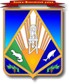 на 03-Исх-4163 от 07.08.2020Заключениеоб оценке регулирующего воздействия (далее – ОРВ) Проекта постановления «О внесении изменений в постановление администрации Ханты-Мансийского района от 07 ноября 2019 № 301 «Об утверждении порядка предоставления субсидий на возмещение затрат и (или) недополученных доходов производителям отдельных товаров, услуг в Ханты- Мансийском районе».(далее – проект постановления, порядок).Комитет экономической политики администрации Ханты-Мансийского района (далее – уполномоченный  орган) в соответствии с пунктом 2.2 Порядка проведения оценки регулирующего воздействия проектов муниципальных нормативных правовых актов Ханты-Мансийского района, экспертизы и оценки фактического воздействия муниципальных нормативных правовых актов Ханты-Мансийского района, затрагивающих вопросы осуществления предпринимательской и  инвестиционной деятельности (далее – Порядок), утвержденного постановлением администрации Ханты-Мансийского района от 28 марта 2017 года № 73 "Об утверждении Порядка проведения оценки регулирующего воздействия проектов муниципальных нормативных правовых актов Ханты-Мансийского района, экспертизы и оценки фактического воздействия муниципальных нормативных правовых актов Ханты-Мансийского района, затрагивающих вопросы осуществления предпринимательской и инвестиционной деятельности», рассмотрев проекту постановления администрации Ханты-Мансийского района «Об утверждении Порядка предоставления субсидий из местного бюджета за оказание транспортных услуг населению Ханты-Мансийского района и признании утратившими силу некоторых постановлений администрации Ханты-Мансийского района», пояснительную записку к нему, сводный отчет об оценке регулирующего воздействия (далее – ОРВ) проекта муниципального нормативного правового акта и свод предложений сообщает следующее:Проект муниципального нормативного правового акта (далее – проект акта) направлен регулирующим органом для подготовки настоящего заключения впервые.Степень регулирующего воздействия проекта акта средняя: проект акта содержит положения, изменяющих ранее предусмотренные муниципальными правовыми актами Ханты-Мансийского района административные обязанности, а также положения, способствующие увеличению ранее предусмотренных муниципальными правовыми актами расходов бюджета Ханты-Мансийского района.Информация об ОРВ проекта акта размещена регулирующим органом на официальном сайте органов местного самоуправления Ханты-Мансийского района 15 июля 2020 года.Полный электронный адрес размещения проекта акта в информационно-телекоммуникационной сети «Интернет»: http://hmrn.ru/allnpa/otsenka-reguliruyushchego-vozdeystviya/publichnye-konsultatsii.php.По проекту акта проведены публичные консультации в период                         с 15 июля 2020 года по 05 августа 2020 года.В целях учета мнения субъектов предпринимательской деятельности регулирующим органом были направлены уведомления о проведении публичных консультаций в следующие организации: Проект постановления разработан в соответствии с постановлением Правительства Российской Федерации от 06.09.2016 №887 «Об общих требованиях к нормативным правовым актам, муниципальным правовым актам регулирующим предоставление субсидий юридическим лицам (за исключением субсидий государственным (муниципальным) учреждениям), индивидуальным предпринимателям, а также физическим лицам-производителям товаров, работ, услуг»). По результатам рассмотрения представленных документов установлено, что при подготовке проекта постановления процедуры, предусмотренные разделом III Порядка, регулирующим органом соблюдены.На основе проведенной ОРВ проекта постановления, с учетом информации, представленной регулирующим органом в сводном отчете об ОРВ, своде предложений, содержащем результаты публичных консультаций, пояснительной записке к проекту постановления, уполномоченным органом сделаны следующие выводы:Порядок устанавливает критерии и процедуру отбора субъектов малого и среднего предпринимательства, имеющих право на получение субсидий, определяет цели, условия и порядок предоставления субсидий, а также порядок возврата субсидий в нарушение условий, установленных при их предоставлении.Сведения о проблеме, на решение которой направлено предлагаемое правовое регулирование.Проект направлен на создание благоприятных условий для развития предпринимательства на территории Ханты-Мансийского района.Сведения о целях предлагаемого правового регулирования и индикаторов для их оценки.Проект постановления разработан с целью возмещения части затрат, связанных с производством (реализацией) товаров, выполнением работ, оказанием услуг на осуществление приоритетных видов деятельности.Качественная характеристика потенциальных адресатовРазработчиком определены потенциальные адресаты предлагаемого правового регулирования. Установлено, что правовое регулирование распространяется на юридических лиц и индивидуальных предпринимателей, осуществляющих приоритетные виды деятельности.Изменение функцийПроектом постановления не предполагается установка дополнительных функций (полномочий, обязанностей, прав) органов администрации Ханты-Мансийского района. Оценка дополнительных расходовПроект постановления не повлечет изменение расходов бюджета Ханты-Мансийского района. При оценке затрат к издержкам субъектов малого и среднего предпринимательства, претендующим на получение субсидии можно отнести заявление с приложением информационной карты и расчета плановой суммы субсидии в разбивке по кварталам, по населенным пунктам Ханты-Мансийского района. Оценочное количество копий документов согласно перечня документов, необходимых для предоставления субсидии и перечня документов, подтверждающих фактически произведенные расходы, может составлять порядка 20 страниц. Расчет возникающих издержек:    Таблица*Розничная стоимость 1 пачки бумаги формата А4, количество 400 листов 200,0 руб. (200/400*20 л.).**Стоимость замены краски и тонера в оргтехнике 900 руб. из расчета 2000 копий сменного картриджа. (900/2000*20л). 	Итого затрат: 10+9=19 руб., или менее 0,1% от размера субсидии. Данный размер издержек не является существенными не способен повлечь необоснованные расходы участника общественных отношений правового регулирования Проекта правового акта.Дополнительные расходы для субъектов предпринимательской и инвестиционной деятельности не выявлены.Иных способов вариантов решения проблемы нет.В соответствии с Бюджетным кодексом Российской Федерации, нормативными актами Российской Федерации и Ханты-Мансийского автономного округа Югры выбранный способ регулирования является оптимальным.Нет необходимости установления переходного периода.Урегулирования общественных отношений предложенным способом достаточно обоснованы.   Положения, вводящие избыточные обязанности, запреты и ограничения для субъектов предпринимательской и инвестиционной деятельности или способствующих их введению, а также положения, приводящие к возникновению необоснованных расходов субъектов предпринимательской и инвестиционной деятельности, а также бюджета Ханты-Мансийского района не выявлены.Специалист-эксперт отделатруда, предпринимательстваи потребительского рынкаКузнецова Татьяна Владимировна,тел. (3467) 35-28-56муниципальное образование«Ханты-Мансийский район»Ханты-Мансийский автономный округ – Югра (Тюменская область)КОМИТЕТ ЭКОНОМИЧЕСКОЙ ПОЛИТИКИадминистрации Ханты-Мансийского района628002,  г.Ханты-Мансийск,ул.Гагарина, 214Телефон: 35-27-61, факс: 35-27-62E-mail:econom@hmrn.ruЗаместителю главы района, директору департамента строительства, архитектуры и ЖКХР.Ш. Речапову [Номер документа][Дата документа]01.Ассоциация «Региональный центр общественного контроля в сфере ЖКХ Ханты-Мансийского автономного округа-Югры»;2. Муниципальное предприятие «ЖЭК-3»;3. ООО «Центр Отопительной Техники».По информации регулирующего органа при проведении публичных консультаций к проекту постановления получены отзывы об отсутствии предложений и замечаний от муниципального предприятия «ЖЭК-3» Ханты-Мансийского района и ООО «Центр Отопительной Техники».ПоказателиКоличествостраницВременныезатраты(человеко-часы),мин.Затраты на расходные материалы, руб.Затраты на расходные материалы, руб.ПоказателиКоличествостраницВременныезатраты(человеко-часы),мин.бумагатонерПрогнозное количество листов документов2030,010*9**И.о председателя комитета ДОКУМЕНТ ПОДПИСАН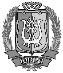 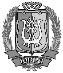 ЭЛЕКТРОННОЙ ПОДПИСЬЮСертификат  [Номер сертификата 1]Владелец [Владелец сертификата 1]Действителен с [ДатаС 1] по [ДатаПо 1]Ю.В. Николаева